Publicado en Vigo el 22/09/2022 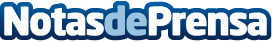 Adecco y la Fundación Mentor celebran en Vigo una jornada con 20 futuros líderes empresariales para desarrollar sus soft skillsAdecco, líder mundial en la gestión de recursos humanos, y la Fundación Mentor, han celebrado con 20 futuros líderes de la provincia de Pontevedra una jornada de Assessment (una simulación de un proceso de selección) para desarrollar sus soft skillsDatos de contacto:Adecco+34914325630Nota de prensa publicada en: https://www.notasdeprensa.es/adecco-y-la-fundacion-mentor-celebran-en-vigo_1 Categorias: Sociedad Galicia Recursos humanos http://www.notasdeprensa.es